Sreda, 18. 3. 2020LIKOVNA UMETNOST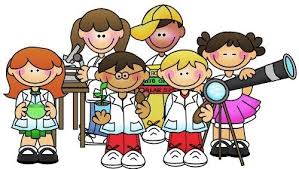 RIŠEM OSTRŽKOVE DOGODIVŠČINERIŠEM OSTRŽKOVE DOGODIVŠČINEV berilu si prebal/a odlomke o Ostržku. V berilu si prebal/a odlomke o Ostržku. Premisli, kaj vse je Ostržek doživel na svojem potovanju.Premisli, kaj vse je Ostržek doživel na svojem potovanju.Zamisli si glavnega junaka. Kakšen je? Kako si ga predstavljaš?Zamisli si glavnega junaka. Kakšen je? Kako si ga predstavljaš?Vzemi brezčrtni zvezek. Zapiši naslov »Ostržek« in »datum«.Vzemi brezčrtni zvezek. Zapiši naslov »Ostržek« in »datum«.Nariši Ostržkovo dogodivščino, ki te je najbolj navdušila. Nariši Ostržkovo dogodivščino, ki te je najbolj navdušila. Pri delu uporabljaj barvice.Pri delu uporabljaj barvice.Že vidim vaše umetnine . Vem, da se boste potrudili – kot vedno.Če imate možnost, prosite starše in mi slike vaših risb pošljite na moj elektronski naslov:evelin.skof@gmail.comHvala že v naprej. Se že veselim!Že vidim vaše umetnine . Vem, da se boste potrudili – kot vedno.Če imate možnost, prosite starše in mi slike vaših risb pošljite na moj elektronski naslov:evelin.skof@gmail.comHvala že v naprej. Se že veselim!